БAШКОРТОСТАН РЕСПУБЛИКAhЫ БӘЛӘБӘЙ РАЙОНЫ Муниципаль районынынЫçлакбаш ауыл советыауыл биләмәhе ХакимиәтеАдминистрация Сельского поселения Слакбашевский  сельсовет Муниципального районаБЕЛЕБЕЕВСКИЙ   РАЙОН РЕСПУБЛИКИ БАШКОРТОСТАН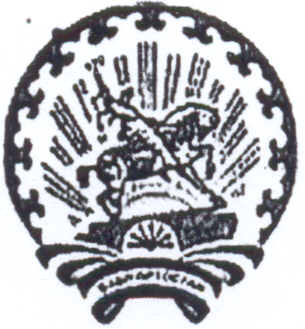      КАРАР                                                                         постановление   24 декабрь 2018 й.                        № 29	24 декабря 2018 г.        Об утверждении и введении в действие «Программы профилактики нарушений обязательных требований, осуществляемой органом муниципального контроля - Администрацией сельского поселения Слакбашевский сельсовет муниципального района Белебеевский район Республики Башкортостан на 2019 год»Рассмотрев представление Белебеевской межрайонной  прокуратуры  № 7 д- 2018  от 01.03.2018, в соответствии с ст.6 ч.2 Федерального закона от 26.12.2008 года № 294-ФЗ (в ред. от 22.02.2017 с изм. и доп., вступ. в силу с 31.03.2017. далее ФЗ) «О защите прав юридических лиц и индивидуальных предпринимателей при осуществлении государственного контроля (надзора) и муниципального контроля», руководствуясь Уставом сельского поселения Слакбашевский сельсовет муниципального района Белебеевский район Республики Башкортостан  п о с т а н о в л я ю :Утвердить прилагаемую «Программу профилактики нарушений
обязательных требований, осуществляемой органом муниципального контроля - Администрацией сельского поселения Слакбашевский сельсовет муниципального района Белебеевский район Республики Башкортостан на 2019 год» (далее - Программа профилактики нарушений).Должностным лицам Администрации сельского поселения Слакбашевский сельсовет, уполномоченным на осуществление муниципального контроля в соответствующих сферах деятельности, обеспечить в пределах своей компетенции выполнение Программы профилактики нарушений, утвержденной пунктом 1 настоящего Постановления.Настоящее постановление разместить на официальном сайте Администрации сельского поселения Слакбашевский сельсовет – http://slakbashadm.ru/Контроль за исполнением  настоящего постановления оставляю за собой. Глава сельского поселения	                                              Андреев Д.Ю.УТВЕРЖДЕНОпостановлением администрациисельского поселенияСлакбашевский сельсоветмуниципального районаБелебеевский районРеспублики Башкортостанот 24 декабря 2018 г. № 29ПРОГРАММАПрофилактики нарушений, осуществляемой органом муниципального контроля - Администрацией сельского поселения Слакбашевский сельсовет муниципального района Белебеевский район Республики Башкортостан на 2019 годВИДЫ МУНИЦИПАЛЬНОГО КОНТРОЛЯ, ОСУЩЕСТВЛЯЕМОГО В СЕЛЬСКОМ ПОСЕЛЕНИИ СЛАКБАШЕВСКИЙ СЕЛЬСОВЕТ МУНИЦИПАЛЬНОГО РАЙОНА БЕЛЕБЕЕВСКИЙ РАЙОН РЕСПУБЛИКИ БАШКОРТОСТАНМЕРОПРИЯТИЯ ПО ПРОФИЛАКТИКЕ НАРУШЕНИЙ, РЕАЛИЗУЕМЫЕ АДМИНИСТРАЦИЕЙ СЕЛЬСКОГО ПОСЕЛЕНИЯ СЛАКБАШЕВСКИЙ СЕЛЬСОВЕТ № п/пНаименование вида муниципального контроляНаименование органа (должностного лица), уполномоченного на осуществление муниципального контроля соответствующей сфере деятельности1.Муниципальный контроль соблюдения требований, установленных правилами благоустройства, озеленения, обеспечения чистоты и порядка на территории сельского поселения Слакбашевский сельсовет и иными муниципальными правовыми актами администрации сельского поселения Слакбашевский сельсоветАдминистрация сельского поселения 2.Муниципальный земельный контроль на территории сельского поселения Слакбашевский сельсоветАдминистрация сельского поселения 3.Муниципальный лесной контроль на территории сельского поселения  Слакбашевский сельсоветАдминистрация сельского поселения 4.Муниципальный контроль за обеспечением сохранности автомобильных дорог местного значения в границах сельского поселения   Слакбашевский сельсоветАдминистрация сельского поселения № п/пНаименование мероприятияСрок реализации мероприятияОтветственный исполнитель1.Размещение на официальном сайте Администрации сельского поселения Слакбашевский сельсовет в сети «Интернет» для каждого вида муниципального контроля перечней нормативных правовых актов или их отдельных частей, содержащих обязательные требования, оценка соблюдения которых является предметом муниципального контроля, а также текстов соответствующих нормативных правовых актов I квартал (далее – по мере необходимости)Органы (должностные лица), уполномоченные на осуществление муниципального контроля в соответствующей сфере деятельности, указанные в разделе I настоящей Программ2.Осуществление информирования юридических лиц, индивидуальных предпринимателей по вопросам соблюдения обязательных требований, в том числе посредством разработки и опубликования руководств по соблюдению обязательных требований, проведения семинаров и конференций, разъяснительной работы в средствах массовой информации и иными способами. В случае изменения обязательных требований – подготовка и распространение комментарии о содержании новых нормативных правовых актов, устанавливающих обязательные требования, внесенных изменениях в действующие акты, сроках и порядке вступления их в действие, а также рекомендаций о проведении необходимых организационных, технических мероприятий, направленных на внедрение и обеспечение соблюдения обязательных требований в течение года (по мере необходимости)Органы (должностные лица), уполномоченные на осуществление муниципального контроля в соответствующей сфере деятельности, указанные в разделе I настоящей Программы3.Обеспечение регулярного (не реже одного раза в год) обобщения практики осуществления в соответствующей сфере деятельности муниципального контроля и размещение на официальном сайте Администрации сельского поселения Слакбашевский сельсовет в сети «Интернет» соответствующих обобщений, в том числе с указанием наиболее часто встречающихся случаев нарушений обязательных требований с рекомендациями в отношении мер, которые должны приниматься юридическими лицами, индивидуальными предпринимателями в целях недопущения таких нарушенийIV кварталОрганы (должностные лица), уполномоченные на осуществление муниципального контроля в соответствующей сфере деятельности, указанные в разделе I настоящей Программы4.Выдача предостережений о недопустимости нарушения обязательных требований в соответствии с частями 5-7 статьи 8.2 Федерального закона от 26.12.2008 года № 294-ФЗ «О защите прав юридических лиц и индивидуальных предпринимателей при осуществлении государственного контроля (надзора) и муниципального контроля» (если иной порядок не установлен федеральным законом)в течение года (по мере необходимости)Органы (должностные лица), уполномоченные на осуществление муниципального контроля в соответствующей сфере деятельности, указанные в разделе I настоящей Программы